Открытый урок  по окружающему мирув 1 классе.Тема урока: « Откуда берутся шоколад, изюм и мёд?»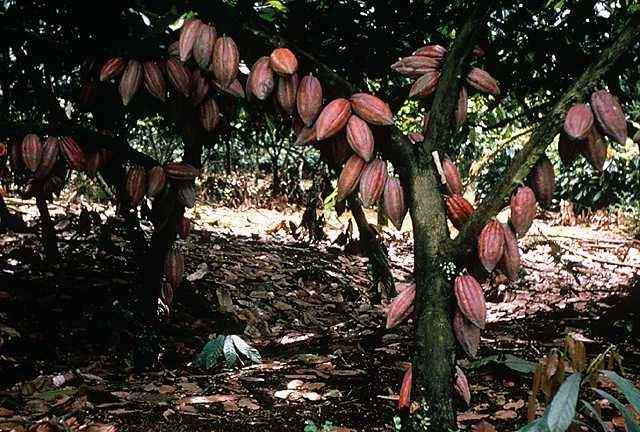 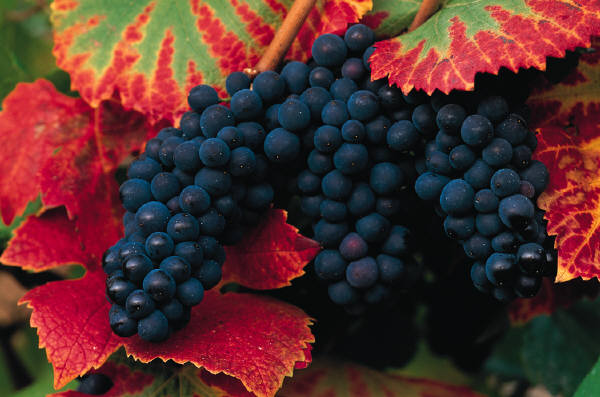 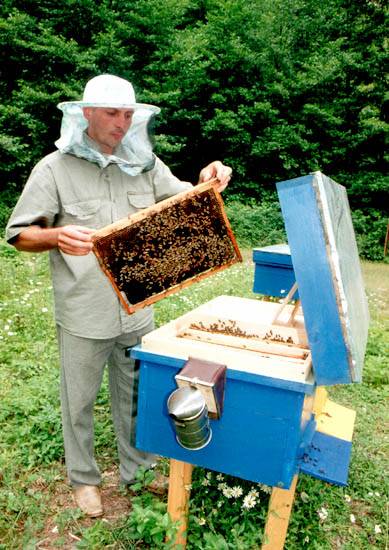 	Учитель начальных классов МБОУ СОШ с.Нижняя Саниба РСО- Алания                                      Байкулова  Люся  Сергеевна.2015 -2016 учебный год.	Тема урока:«Откуда берутся шоколад, изюм и мед?»Прогнозируемые результаты: Познакомить учащихся с производством известных им сладостей, показать их природное происхождение; активизировать познавательную деятельность школьников, развивать логическое мышление, интерес к изучению окружающего мира; воспитывать привычку бережного отношения к объектам природы. Учебные материалы: компьютер, мультимедийный проектор,  картинки с изображением Мудрой Черепахи и Муравьишки Вопросика, карточки с вопросами, стакан с водой, какао-порошок, чайная ложка, плитка шоколада.Ход урока1. Актуализация знаний. СЛАЙД 1.− Ребята, согласны ли вы с тем, что все дети любят путешествия с приключениями? Давайте вспомним некоторых персонажей известных детских сказок, которые отправились за приключениями в необычные страны.СЛАЙДЫ 2 – 4 Буратино отправился в Страну Дураков; Третьеклассница Оля в страну Кривых зеркал; Витя Перестукин в страну невыученных уроков. − А в какую необычную страну хотели бы попасть вы?2. Мотивация учебной деятельности ( слайд 5)− Я приглашаю вас в путешествие по стране Сладкоежек.СЛАЙД 6.− Мы заглянем в шоколадный город, в посёлок Изюминку и в деревню Медовую. А нашими спутниками и помощниками, как обычно, будут Мудрая Черепаха и Муравьишка Вопросик. Кстати, как вы уже догадались, Муравьишка приготовил для вас новые вопросы. (Три перевёрнутые карточки с вопросами закреплены на доске под изображением Муравьишки.) Давайте узнаем, какими они будут на этот раз. (Вызванный ученик подходит к доске, снимает карточку с первым вопросом, читает.)− Подскажите, куда нам нужно отправиться, чтобы узнать ответ на этот вопрос?− Каким вы представляете себе Шоколадный город? − Если в этом городе всё из шоколада, значит и деревья там шоколадные?− Бывают ли на самом деле шоколадные деревья?− Оказывается, бывают. Сейчас вы его увидите. 3. Работа по теме урока.СЛАЙДЫ 7-13.− Что вас удивило? Это самое настоящее шоколадное дерево и называется оно Дерево Какао.Рассмотрите его внимательно. В чём необычность этого дерева? (Плоды на стволе. Они очень крупные.)− Давайте поближе познакомимся с этими необычными плодами. (Рисунок учебника стр. 60.   Плод с семенами в разрезе.)− Рассмотрите семена. Что вы можете о них сказать?− Семена дерева Какао называются какао-бобы. Их собирают, высушивают, при этом они темнеют, затем семена измельчают в порошок. (Демонстрация какао-порошка). Из этого порошка делают шоколад. (Демонстрация шоколадки).− Как вы думаете, каким образом из такого порошка получается вкусная шоколадка?- Растворение какао-порошка в воде. Добавление порошка до густой массы. Получается горькая на вкус масса.− Из такой густой массы с помощью специальных форм на кондитерской фабрике изготавливают различные шоколадные сладости: конфеты, батончики, шоколадные фигурки. Кто желает попробовать?− Почему не понравилось? Горько? Чего-то не хватает. О недостающих компонентах поможет узнать обёртка на шоколаде. Читаем состав: молоко, сахар, масло. Делается вывод о составе шоколада.− Проверим, верный ли мы сделали вывод? (Чтение текста на странице учебника.)− Как порошок какао используют по-другому?− Можете ли вы назвать известного сказочного сладкоежку, который очень любил шоколад, варенье, торты и другие сладости и даже использовал их в качестве лекарства? (Карлсон). − Внимание: вопрос от Карлсона?СЛАЙД 14. Почему шоколад тает во рту? (Температура плавления шоколада практически соответствует температуре тела человека).Физминутка.       ( Слайды  15-16)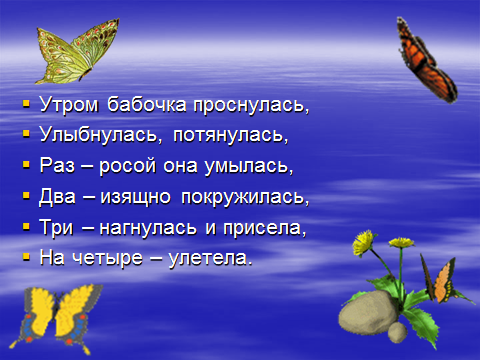 5. Откуда берётся изюм?СЛАЙД 17.(Вызванный ученик подходит к доске, снимает карточку со вторым вопросом, читает.)− Подскажите, куда нам нужно отправиться, чтобы узнать ответ на этот вопрос?− В посёлке Изюминка вырос сладкий и сочный виноград. Вот такой.СЛАЙД 18.− Его собрали, … а потом прошло некоторое время, и он стал вот такой.− Что изменилось? (Форма, размер, цвет.)− Что же произошло с виноградом? (Его высушили на солнце.)− Как теперь называется наш высушенный виноград? (Изюм.) СЛАЙД 19.− Где человек использует изюм?− Вспомните ли вы друга Незнайки, который наверняка всё знал о фруктах. Он очень любил газированную воду с различными фруктовыми сиропами. (Сиропчик).− Внимание: вопрос от Сиропчика. СЛАЙД 20.− Какие ещё фрукты можно сушить?− Зачем вообще сушить фрукты?6. Откуда берётся мёд? (Вызванный ученик подходит к доске, снимает карточку с третьим вопросом, читает.)СЛАЙД  21.− Подскажите, куда нам нужно отправиться, чтобы узнать ответ на этот вопрос?− Посмотрите только, какие цветущие луга в деревне Медовой!− Да в этой деревне много цветущих растений. (Чтение названий растений с доски)сирень клевер черёмуха малина липа гречиха − Назовите, какие их этих растений являются деревьями, кустами, травами.− Цветущие растения притягивают к себе насекомых.СЛАЙД 22.− Назовите, каких насекомых вы узнали? Но не все они будут лакомиться цветочным нектаром. Кто лишний? (Стрекоза питается комарами, мошками; божья коровка поедает тлю).− Кто же из оставшихся насекомых использует цветочный нектар, чтобы получить мёд? СЛАЙД 23.− Конечно же, это пчела. Давайте узнаем, как же это происходит. Пчела садится на цветок. Хоботком тянет вкусный цветочный нектар. Нектар попадает в брюшко пчелы, и какое-то время остаётся там. Когда пчела уже достаточно набрала нектара, она возвращается в свой домик-улей, который располагается в особом месте – на пасеке.СЛАЙД 24.− В улье пчела откладывает собранный нектар в восковые ячейки-соты. СЛАЙД 25.− Через некоторое время в этих сотах образуется мёд.СЛАЙД 26. − Пчеловод осторожно забирает соты из улья. Какие защитные средства он при этом использует? Для чего?СЛАЙД 27.− А затем из этих сот пчеловод достаёт мёд, который разливает по банкам и везёт продавать на рынок.СЛАЙД 28.− Мёд очень полезный продукт. Его многие любят. Одного сказочного любителя мёда вы наверняка сможете мне назвать. Кто же это? (Винни-Пух).− Внимание: вопрос от Винни-Пуха. СЛАЙДЦЫ 29 - 30.− Для чего людям нужен мёд?СЛАЙД 31.7.  Рефлексия.− Сегодня на урок Муравьишка принёс три вопроса. Напомните, пожалуйста, какими были эти вопросы.− Как вы думаете, сумели мы на них ответить? Давайте проверим, насколько хорошо вы смогли запомнить то, о чём узнали на уроке. − Согласны ли вы с тем, что шоколадный порошок получают из семян дерева какао?− Согласны ли вы с тем, что семена дерева какао называются шоколадные семечки? А как они называются? (Какао-бобы).− Согласны ли вы с тем, что изюм – это сушёный виноград?− Согласны ли вы с тем, что какого бы цвета ни был виноград (зелёного, красного, синего), изюм из него будет всегда одинаковый?  (Нет.  Бывает светлый и тёмный).− Согласны ли вы с тем, что мёд дают нам пчёлы?− Согласны ли вы с тем, что и шоколад, и изюм, и мёд человеку дарит природа?СЛАЙД 32.Рекомендации для занятий дома:  можно рекомендовать выполнить задание в рабочей тетради к учебнику по окружающему миру стр. 25. ( Нарисовать обёртку для нового сорта шоколада).- Спасибо, ребята за урок. Я думаю, что сегодня мы сделали увлекательное путешествие в Страну Знаний. - Какое у вас было настроение?СЛАЙД 33.-Молодцы, ребята! Я очень хочу, чтобы у вас всегда было хорошее настроение, и вы радовались жизни, как радуются этому лугу пчёлы!До новых встреч!Откуда берётся шоколад?Откуда берётся изюм?Откуда берётся мёд?